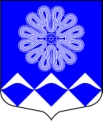 РОССИЙСКАЯ ФЕДЕРАЦИЯ
 АДМИНИСТРАЦИЯ МУНИЦИПАЛЬНОГО ОБРАЗОВАНИЯ
ПЧЕВСКОЕ СЕЛЬСКОЕ ПОСЕЛЕНИЕ
КИРИШСКОГО МУНИЦИПАЛЬНОГО РАЙОНА
ЛЕНИНГРАДСКОЙ ОБЛАСТИПОСТАНОВЛЕНИЕОт       28.04.2018      года			                                   	     №    28  д. Пчева	В соответствии с Бюджетным кодексом Российской Федерации, Федеральным законом Российской Федерации от 06 октября 2003 года № 131-ФЗ «Об общих принципах организации местного самоуправления в Российской Федерации», руководствуясь Порядком формирования, реализации и оценки эффективности муниципальных программ муниципального образования Пчевское сельское поселение Киришского муниципального района  Ленинградской области, утвержденным постановлением Администрации Пчевского сельского поселения от 20 октября 2015 года № 110 Администрация муниципального образования Пчевское сельское поселение Киришского муниципального района Ленинградской областиПОСТАНОВЛЯЕТ:1. Внести в муниципальную программу «Обеспечение устойчивого функционирования и развития коммунальной и инженерной инфраструктуры и повышение энергоэффективности в муниципальном образовании Пчевское сельское поселение», утвержденную постановлением администрации муниципального образования Пчевское сельское поселение Киришского муниципального района Ленинградской области от 28.12.2017 г. № 147 следующие изменения:1.1. В Паспорте Программы строку «Финансовое обеспечение муниципальной программы, в т. ч. по источникам финансирования» изложить в следующей редакции:1.2. Раздел 4 «Информация о ресурсном обеспечении муниципальной программы за счет средств федерального, областного, местного бюджета и иных источников финансирования» Программы изложить в следующей редакции: Объем финансовых средств, предусмотренных на реализацию программы в 2018-2021 годах, составляет:10574,07 тыс. рублей, в том числе:бюджет муниципального образования Пчевское сельское поселение Киришского муниципального района Ленинградской области – 10574,07 тыс. рублей; прочие источники  - 0,00 тыс.рублей; бюджет Ленинградской области – 0,00 тыс. рублейиз них:2018 год – 2742,05 тыс. рублей, в том числе:бюджет муниципального образования Пчевское сельское поселение Киришского муниципального района Ленинградской области – 2742,05 тыс. рублей; прочие источники – 0,00 тыс.рублей; бюджет Ленинградской области – 0,00тыс. рублей.2019 год –2530,10 тыс. рублей, в том числе:бюджет муниципального образования Пчевское сельское поселение Киришского муниципального района Ленинградской области – 2530,10 тыс. рублей;прочие источники – 0,00 тыс.рублей; бюджет Ленинградской области – 0,00 тыс.рублей.2020 год –2624,71 тыс. рублей, в том числе:бюджет муниципального образования Пчевское сельское поселение Киришского муниципального района Ленинградской области – 2624,71 тыс. рублей;прочие источники – 0,00 тыс.рублей; бюджет Ленинградской области – 0,00 тыс. рублей; 2021 год –2677,21 тыс. рублей, в том числе:бюджет муниципального образования Пчевское сельское поселение Киришского муниципального района Ленинградской области – 2677,21 тыс.рублейпрочие источники – 0,00 тыс.рублей; бюджет Ленинградской области – 0,00 тыс. рублей.1.3. Приложение 1 к муниципальной программе «Обеспечение устойчивого функционирования и развития коммунальной и инженерной инфраструктуры и повышение энергоэффективности в муниципальном образовании Пчевское сельское поселение» изложить в редакции, согласно Приложению 1 к настоящему Постановлению.1.4. . Приложение 2 к муниципальной программе «Обеспечение устойчивого функционирования и развития коммунальной и инженерной инфраструктуры и повышение энергоэффективности в муниципальном образовании Пчевское сельское поселение» изложить в редакции, согласно Приложению 2 к настоящему Постановлению.1.5.  Приложение 3 к муниципальной программе «Обеспечение устойчивого функционирования и развития коммунальной и инженерной инфраструктуры и повышение энергоэффективности в муниципальном образовании Пчевское сельское поселение» изложить в редакции, согласно Приложению 3 к настоящему Постановлению.1.6. Приложение 4  к муниципальной программе «Обеспечение устойчивого функционирования и развития коммунальной и инженерной инфраструктуры и повышение энергоэффективности в муниципальном образовании Пчевское сельское поселение» изложить в редакции, согласно Приложению 4 к настоящему Постановлению.2. Опубликовать настоящее Постановление в газете «Пчевский вестник» и разместить на официальном сайте муниципального образования Пчевское сельское поселение Киришского муниципального района Ленинградской области.3. Настоящее Постановление вступает в силу с даты его официального опубликования.4. Контроль за исполнением настоящего Постановления оставляю за собой.Глава администрации					                Д.Н. ЛевашовРазослано: дело-2, бухгалтерия, Левашов Д.Н., комитет финансов Киришского муниципального района,  прокуратура, газета «Пчевский вестник»Приложение 1к постановлению № 28 от  28.04.2018 гПеречень основных мероприятий  муниципальной программы «Обеспечение устойчивого функционирования и развития коммунальной и инженерной инфраструктуры и повышение энергоэффективности в муниципальном образовании Пчевское сельское»Приложение 2к постановлению № 28 от 28.04 2018 г.Сведения о показателях (индикаторах) муниципальной программы«Обеспечение устойчивого функционирования и развития коммунальной и инженерной инфраструктуры и повышение энергоэффективности в муниципальном образовании Пчевское сельское поселение» и их значениях																		Приложение 3к постановлению № 28 от 28.04.2018г.Сведения о порядке сбора информации и методики расчета показателя (индикатора) муниципальной программы «Обеспечение устойчивого функционирования и развития коммунальной и инженерной инфраструктуры и повышение энергоэффективности в муниципальном образовании Пчевское сельское поселение»Приложение 4к постановлению № 28  от 28.04.2018 г.План реализации муниципальной программы«Обеспечение устойчивого функционирования и развития коммунальной и инженерной инфраструктуры и повышение энергоэффективности в муниципальном образовании Пчевское сельское поселение»О внесении изменений в муниципальную программу  «Обеспечение устойчивого функционирования и развития коммунальной и инженерной инфраструктуры и повышение энергоэффективности в муниципальном образовании Пчевское сельское поселение», утвержденную постановлением администрации муниципального образования Пчевское сельское поселение Киришского муниципального района Ленинградской области от 28.12.2017 г. № 147Финансовое обеспечение муниципальной программы, в т. ч. по источникам финансированияОбъем финансовых средств, предусмотренных на реализацию программы в 2018-2021 годах, составляет:10574,07 тыс. рублей, в том числе:бюджет муниципального образования Пчевское сельское поселение Киришского муниципального района Ленинградской области – 10574,07 тыс. рублей; прочие источники  - 0,00 тыс.рублей; бюджет Ленинградской области – 0,00 тыс.руб..из них:2018 год – 2742,05 тыс. рублей, в том числе:бюджет муниципального образования Пчевское сельское поселение Киришского муниципального района Ленинградской области – 2742,05 тыс. рублей; прочие источники – 0,00 тыс.руб.лей; бюджет Ленинградской области – 0,00тыс.рублей.2019 год –2530,10 тыс. рублей, в том числе:бюджет муниципального образования Пчевское сельское поселение Киришского муниципального района Ленинградской области – 2530,10 тыс. рублей;прочие источники – 0,00 тыс.руб.лей; бюджет Ленинградской области – 0,00 тыс.руб.2020 год –2624,71 тыс. рублей, в том числе:бюджет муниципального образования Пчевское сельское поселение Киришского муниципального района Ленинградской области – 2624,71 тыс. рублей;прочие источники – 0,00 тыс.руб.лей; бюджет Ленинградской области – 0,00 тыс.руб2021 год –2677,21 тыс. рублей, в том числе:бюджет муниципального образования Пчевское сельское поселение Киришского муниципального района Ленинградской области – 2677,21 тыс. рублейпрочие источники – 0,00 тыс.руб.лей; бюджет Ленинградской области – 0,00 тыс.руб№п/пНаименование подпрограммы, мероприятияОтветственный за реализациюГод Год Последствия не реализацииПоказатели реализации№п/пНаименование подпрограммы, мероприятияОтветственный за реализациюначала реализацииокончания реализацииПоследствия не реализацииПоказатели реализации12345671Организация уличного освещения, техническое обслуживание и ремонт сетей инженерно-технического обеспечения электрической энергиейАдминистрация Пчевского сельского поселения20182021Неисполнение норм действующего законодательства.Снижение качества предоставляемых  услуг.Увеличение доли энергосберегающих уличных светильников в общем количестве уличных светильников.Увеличение протяженности сетей уличного освещения в общей протяженности улично-дорожной сети.Увеличение доли сетей уличного освещения, находящегося в исправном состоянии.Отсутствие обоснованных жалоб населения по вопросам уличного освещения2Содержание, техническое обслуживание и проведение мероприятий, направленных на повышение надежности и эффективности работы объектов (сетей) водоснабжения и водоотведенияАдминистрация Пчевского сельского поселения20182021Неисполнение норм действующего законодательства.Снижение качества предоставляемых услуг.Возникновение аварийных ситуаций на объектах (сетях) водоснабжения и водоотведенияУвеличение доли отремонтированных объектов (сетей) водоснабжения в общем количестве объектов (сетей) водоснабжения, подлежащих ремонту (замене);Увеличение доли населения, обеспеченного питьевой водой, отвечающей обязательным требованиям безопасности.Отсутствие аварийных ситуаций на объектах (сетях) водоснабжения и водоотведения. Удовлетворенность населения качеством предоставления услуг водоснабжения. Снижение протяженности сетей водоотведения, находящихся в предаварийном состоянии и способных вызвать остановку работы коммунальных систем.3Установка и (или) замена приборов учета коммунальных ресурсовАдминистрация Пчевского сельского поселения20182018Неисполнение норм действующего законодательства.Увеличение доли помещений муниципального жилищного фонда, оборудованного приборами учета коммунальных ресурсов в общем количестве помещений муниципального жилищного фонда 4Техническое обслуживание и проведение мероприятий, направленных на повышение надежности и эффективности работы объектов (сетей) теплоснабжения и газоснабжения.Администрация Пчевского сельского поселения20182018Неисполнение норм действующего законодательства.Снижение качества предоставляемых услуг.Возникновение аварийных ситуаций на объектах (сетях )теплоснабжения и газоснабжения.Увеличение доли отремонтированных объектов (сетей) теплоснабжения и газоснабжения. в общем количестве объектов (сетей) теплоснабжения и газоснабжения., подлежащих ремонту (замене);Отсутствие аварийных ситуаций на объектах (сетях). теплоснабжения и газоснабжения.Снижение протяженности сетей теплоснабжения и газоснабжения., находящихся в предаварийном состоянии и способных вызвать остановку работы коммунальных систем.Nп/пПоказатель (индикатор) (наименование)Показатель (индикатор) (наименование)Единица  
измеренияЗначения показателей (индикаторов)Значения показателей (индикаторов)Значения показателей (индикаторов)Значения показателей (индикаторов)Значения показателей (индикаторов)Nп/пПоказатель (индикатор) (наименование)Показатель (индикатор) (наименование)Единица  
измеренияБазовый период(2016 год)2018 год2019 год2020 год2021 год1 Организация уличного освещения, техническое обслуживание и ремонт сетей инженерно-технического обеспечения электрической энергией1 Организация уличного освещения, техническое обслуживание и ремонт сетей инженерно-технического обеспечения электрической энергией1 Организация уличного освещения, техническое обслуживание и ремонт сетей инженерно-технического обеспечения электрической энергией1 Организация уличного освещения, техническое обслуживание и ремонт сетей инженерно-технического обеспечения электрической энергией1 Организация уличного освещения, техническое обслуживание и ремонт сетей инженерно-технического обеспечения электрической энергией1 Организация уличного освещения, техническое обслуживание и ремонт сетей инженерно-технического обеспечения электрической энергией1 Организация уличного освещения, техническое обслуживание и ремонт сетей инженерно-технического обеспечения электрической энергией1 Организация уличного освещения, техническое обслуживание и ремонт сетей инженерно-технического обеспечения электрической энергией1 Организация уличного освещения, техническое обслуживание и ремонт сетей инженерно-технического обеспечения электрической энергией1.11.1Доля энергосберегающих уличных светильников в общем количестве уличных светильников%0102030401.21.2Протяженность сетей уличного освещения в общей протяженности улично-дорожной сети%808590951001.31.3Доля сетей уличного освещения, находящегося в исправном состоянии%808590951001.41.4Количество обоснованных жалоб населения по вопросам уличного освещенияшт.000002  Установка и (или) замена приборов учета коммунальных ресурсов2  Установка и (или) замена приборов учета коммунальных ресурсов2  Установка и (или) замена приборов учета коммунальных ресурсов2  Установка и (или) замена приборов учета коммунальных ресурсов2  Установка и (или) замена приборов учета коммунальных ресурсов2  Установка и (или) замена приборов учета коммунальных ресурсов2  Установка и (или) замена приборов учета коммунальных ресурсов2  Установка и (или) замена приборов учета коммунальных ресурсов2  Установка и (или) замена приборов учета коммунальных ресурсов2.12.1Доля помещений муниципального жилищного фонда, оборудованного приборами учета коммунальных ресурсов в общем количестве помещений муниципального жилищного фонда %86100---3 Содержание, техническое обслуживание и проведение мероприятий, направленных на повышение надежности и эффективности работы объектов (сетей) водоснабжения и водоотведения3 Содержание, техническое обслуживание и проведение мероприятий, направленных на повышение надежности и эффективности работы объектов (сетей) водоснабжения и водоотведения3 Содержание, техническое обслуживание и проведение мероприятий, направленных на повышение надежности и эффективности работы объектов (сетей) водоснабжения и водоотведения3 Содержание, техническое обслуживание и проведение мероприятий, направленных на повышение надежности и эффективности работы объектов (сетей) водоснабжения и водоотведения3 Содержание, техническое обслуживание и проведение мероприятий, направленных на повышение надежности и эффективности работы объектов (сетей) водоснабжения и водоотведения3 Содержание, техническое обслуживание и проведение мероприятий, направленных на повышение надежности и эффективности работы объектов (сетей) водоснабжения и водоотведения3 Содержание, техническое обслуживание и проведение мероприятий, направленных на повышение надежности и эффективности работы объектов (сетей) водоснабжения и водоотведения3 Содержание, техническое обслуживание и проведение мероприятий, направленных на повышение надежности и эффективности работы объектов (сетей) водоснабжения и водоотведения3 Содержание, техническое обслуживание и проведение мероприятий, направленных на повышение надежности и эффективности работы объектов (сетей) водоснабжения и водоотведения3.13.1Доля отремонтированных объектов (сетей) водоснабжения в общем количестве объектов (сетей) водоснабжения, подлежащих ремонту (замене)%40434648503.23.2Доля населения, обеспеченного питьевой водой, отвечающей обязательным требованиям безопасности %909295971003.33.3Количество аварийных ситуаций на объектах (сетях) водоснабжения шт.000003.43.4Удовлетворенность населения качеством предоставления услуг водоснабжения %1001001001001003.53.5Протяженность сетей водоотведения, находящихся в предаварийном состоянии и способных вызвать остановку работы коммунальных систем%85838075703.63.6Количество аварийных ситуаций на объектах (сетях) водоотведенияшт.000004 Техническое обслуживание и проведение мероприятий, направленных на повышение надежности и эффективности работы объектов (сетей) теплоснабжения и газоснабжения4 Техническое обслуживание и проведение мероприятий, направленных на повышение надежности и эффективности работы объектов (сетей) теплоснабжения и газоснабжения4 Техническое обслуживание и проведение мероприятий, направленных на повышение надежности и эффективности работы объектов (сетей) теплоснабжения и газоснабжения4 Техническое обслуживание и проведение мероприятий, направленных на повышение надежности и эффективности работы объектов (сетей) теплоснабжения и газоснабжения4 Техническое обслуживание и проведение мероприятий, направленных на повышение надежности и эффективности работы объектов (сетей) теплоснабжения и газоснабжения4 Техническое обслуживание и проведение мероприятий, направленных на повышение надежности и эффективности работы объектов (сетей) теплоснабжения и газоснабжения4 Техническое обслуживание и проведение мероприятий, направленных на повышение надежности и эффективности работы объектов (сетей) теплоснабжения и газоснабжения4 Техническое обслуживание и проведение мероприятий, направленных на повышение надежности и эффективности работы объектов (сетей) теплоснабжения и газоснабжения4 Техническое обслуживание и проведение мероприятий, направленных на повышение надежности и эффективности работы объектов (сетей) теплоснабжения и газоснабжения4.14.1Доля отремонтированных объектов (сетей) теплоснабжения и газоснабжения в общем количестве объектов (сетей) теплоснабжения и газоснабжения, подлежащих ремонту (замене)%40434648504.24.2Доля населения, обеспеченного тепловой энергией и газом, отвечающей обязательным требованиям безопасности %909295971004.34.3Количество аварийных ситуаций на объектах (сетях) теплоснабжения и газоснабжения шт.000004.44.4Удовлетворенность населения качеством предоставления услуг  теплоснабжения и газоснабжения%1001001001001004.54.5Протяженность сетей  теплоснабжения и газоснабжения, находящихся в предаварийном состоянии и способных вызвать остановку работы коммунальных систем%85838075704.64.6Количество аварийных ситуаций на объектах (сетях) теплоснабжения и газоснабжения  шт.00000№ п/пНаименование показателяЕд. изме-ренияОпределение показателяВременные характеристикиАлгоритм формирования (формула) показателя и методические поясненияБазовые показателиМетод сбора и индекс формы отчетностиСубъект (объект) наблюденияОхват совокупности1Доля энергосберегающих уличных светильников в общем количестве уличных светильников%Показывает долю энергосберегающих уличных светильников в общем количестве уличных светильников Ежегодно, до 1 февраля года, следующего за отчетным(Уэ/Уобщ)* 100%Кэ – количество энергосберегающих уличных светильников Кобщ –  общее количество светильников уличного освещенияпериодическая отчетностьАдминистрация Пчевского сельского поселениясплошное наблюдение2Протяженность сетей уличного освещения в общей протяженности улично-дорожной сети %Показывает протяженность уличного освещения в общей протяженности улично-дорожной сетиЕжегодно, до 1 февраля года, следующего за отчетным(Lосв/Lудс)* 100%Lосв – протяженность сетей уличного освещенияLудс – протяженность улично-дорожной сетипериодическая отчетностьАдминистрация Пчевского сельского поселениясплошное наблюдение3Доля сетей уличного освещения, находящихся в исправном состоянии%Показывает долю сетей уличного освещения, находящихся в исправном состоянии в общей протяженности сетей уличного освещения Ежегодно, до 1 февраля года, следующего за отчетным(Ln/Lосв)* 100%Ln – протяженность сетей уличного освещения, находящегося в исправном состоянииLосв – протяженность сетей уличного освещенияпериодическая отчетностьАдминистрация Пчевского сельского поселениясплошное наблюдение4Количество обоснованных жалоб населения по вопросам уличного освещенияшт.Ежегодно, до 1 февраля года, следующего за отчетнымучетАдминистрация Пчевского сельского поселениясплошное наблюдение5Доля отремонтированных  объектов (сетей) водоснабжения в общем количестве объектов (сетей) водоснабжения, подлежащих ремонту (замене)%Показывает долю отремонтированных объектов (сетей) водоснабжения в общем количестве  объектов (сетей) водоснабжения, подлежащих ремонту (замене)Ежегодно, до 1 февраля года, следующего за отчетным(Вр/Вобщ)* 100%Вотрем – количество отремонтированных  объектов (сетей) водоснабжения Втр – общее количество объектов (сетей) водоснабжения, подлежащих ремонту (замене)периодическая отчетностьАдминистрация Пчевского сельского поселениясплошное наблюдение6Доля населения, обеспеченного питьевой водой,  отвечающей обязательным требованиям безопасности%Показывает долю населения обеспеченного питьевой водой, отвечающей требованиям безопасности в общей численности населенияЕжегодно, до 1 февраля года, следующего за отчетным(Чn/Чобщ)* 100%Чn – численность населения, обеспеченных питьевой водой, отвечающей требованиям безопасностиЧобщ – общая численность населенияпериодическая отчетностьАдминистрация Пчевского сельского поселениясплошное наблюдение7Количество аварийных ситуаций на объектах (сетях) водоснабжения шт.Показывает количество аварийных ситуаций на объектах (сетях) водоснабжения Ежегодно, до 1 февраля года, следующего за отчетнымучетАдминистрация Пчевского сельского поселениясплошное наблюдение8Удовлетворенность населения качеством предоставления услуг водоснабжения %Показывает долю населения удовлетворенного качеством предоставления услуг водоснабжения в общей численности населения, пользующегося услугами водоснабженияЕжегодно, до 1 февраля года, следующего за отчетным(Чудовл/Чобщ)* 100%Чудовл – численность населения, удовлетворенных  качеством предоставления услуг водоснабженияЧп – численность населения, пользующегося услугами водоснабжения учетАдминистрация Пчевского сельского поселениясплошное наблюдение9Протяженность сетей водоотведения, находящихся в предаварийном состоянии и способных вызвать остановку работы коммунальных систем%Показывает долю протяженностисетей водоотведения, находящихся в предаварийном состоянии и способных вызвать остановку работы коммунальных систем в общей протяженности сетей водоотведенияЕжегодно, до 1 февраля года, следующего за отчетным(Lтр/Lобщ)* 100%Lтр – протяженность сетей водоотведения, находящихся в предаварийном состоянии и способных вызвать остановку работы коммунальных системLобщ – общая протяженность сетей водоотведенияпериодическая отчетностьАдминистрация Пчевского сельского поселениясплошное наблюдение10Количество аварийных ситуаций на объектах (сетях) водоотведенияшт.Показывает количество аварийных ситуаций на объектах (сетях) водоотведенияЕжегодно, до 1 февраля года, следующего за отчетнымучетАдминистрация Пчевского сельского поселениясплошное наблюдение11Доля помещений муниципального жилищного фонда, оборудованного приборами учета коммунальных ресурсов в общем количестве помещений муниципального жилищного фонда %Показывает долю помещений муниципального жилищного фонда, оборудованного приборами учета коммунальных ресурсов в общем количестве помещений муниципального жилищного фондаЕжегодно, до 1 февраля года, следующего за отчетнымKy/Kyобщ*100Кy – количество квартир,не оснащенные приборами учета коммунальных ресурсовКу – Общее количество квартир муниципального жилищного фондапериодическая отчетностьАдминистрация Пчевского сельского поселениясплошное наблюдение12Доля отремонтированных  объектов (сетей) теплоснабжения и газоснабжения в общем количестве объектов (сетей) теплоснабжения и газоснабжения , подлежащих ремонту (замене)%Показывает долю отремонтированных объектов (сетей) теплоснабжения и газоснабжения в общем количестве  объектов (сетей) теплоснабжения и газоснабжения, подлежащих ремонту (замене)Ежегодно, до 1 февраля года, следующего за отчетным( Тр/Тобщ)* 100%Тотрем – количество отремонтированных  объектов (сетей) теплоснабжения и газоснабженияТтр – общее количество объектов (сетей) теплоснабжения и газоснабжения, подлежащих ремонту (замене)периодическая отчетностьАдминистрация Пчевского сельского поселениясплошное наблюдение13Доля населения, обеспеченного тепловой энергией и газом, отвечающей обязательным требованиям безопасности%Показывает долю населения обеспеченного тепловой энергией и газом , отвечающей требованиям безопасности в общей численности населенияЕжегодно, до 1 февраля года, следующего за отчетным(Чn/Чобщ)* 100%Чn – численность населения, обеспеченных тепловой энергией и газом, отвечающей требованиям безопасностиЧобщ – общая численность населенияпериодическая отчетностьАдминистрация Пчевского сельского поселениясплошное наблюдение14Количество аварийных ситуаций на объектах (сетях) теплоснабжения и газоснабженияшт.Показывает количество аварийных ситуаций на объектах (сетях) теплоснабжения и газоснабженияЕжегодно, до 1 февраля года, следующего за отчетнымучетАдминистрация Пчевского сельского поселениясплошное наблюдение15Удовлетворенность населения качеством предоставления услуг  теплоснабжения и газоснабжения%Показывает долю населения удовлетворенного качеством предоставления услуг теплоснабжения и газоснабжения в общей численности населения, пользующегося услугами теплоснабжения и газоснабженияЕжегодно, до 1 февраля года, следующего за отчетным(Чудовл/Чобщ)* 100%Чудовл – численность населения, удовлетворенных  качеством предоставления услуг теплоснабжения и газоснабженияЧп – численность населения, пользующегося услугами теплоснабжения и газоснабженияучетАдминистрация Пчевского сельского поселениясплошное наблюдение16Протяженность сетей  теплоснабжения и газоснабжения, находящихся в предаварийном состоянии и способных вызвать остановку работы коммунальных систем%Показывает долю протяженностисетей теплоснабжения и газоснабжения, находящихся в предаварийном состоянии и способных вызвать остановку работы коммунальных систем в общей протяженности сетей теплоснабжения и газоснабженияЕжегодно, до 1 февраля года, следующего за отчетным(Lтр/Lобщ)* 100%Lтр – протяженность сетей теплоснабжения и газоснабжения, находящихся в предаварийном состоянии и способных вызвать остановку работы коммунальных системLобщ – общая протяженность сетей водоотведения теплоснабжения и газоснабженияпериодическая отчетностьАдминистрация Пчевского сельского поселениясплошное наблюдение17Количество аварийных ситуаций на объектах (сетях) теплоснабжения и газоснабжения  шт.Показывает количество аварийных ситуаций на объектах (сетях) теплоснабжения и газоснабжения  Ежегодно, до 1 февраля года, следующего за отчетнымучетАдминистрация Пчевского сельского поселениясплошное наблюдение№ п/пНаименование муниципальной программы, подпрограммы, основного мероприятияНаименование муниципальной программы, подпрограммы, основного мероприятияОтветственный исполнитель, участникиСрок реализацииСрок реализацииГоды реали-зацииПланируемые объемы финансирования(тыс. рублей в ценах соответствующих лет)Планируемые объемы финансирования(тыс. рублей в ценах соответствующих лет)Планируемые объемы финансирования(тыс. рублей в ценах соответствующих лет)Планируемые объемы финансирования(тыс. рублей в ценах соответствующих лет)Планируемые объемы финансирования(тыс. рублей в ценах соответствующих лет)№ п/пНаименование муниципальной программы, подпрограммы, основного мероприятияНаименование муниципальной программы, подпрограммы, основного мероприятияОтветственный исполнитель, участникиНачало реализацииКонец реализацииГоды реали-зациивсегов том числев том числев том числев том числе№ п/пНаименование муниципальной программы, подпрограммы, основного мероприятияНаименование муниципальной программы, подпрограммы, основного мероприятияОтветственный исполнитель, участникиНачало реализацииКонец реализацииГоды реали-зациивсегофедеральный бюджетбюджет Ленинградской областибюджет Пчевского сельского поселенияпрочие источники12234567891011Муниципальная программа «Обеспечение устойчивого функционирования и развития коммунальной и инженерной инфраструктуры и повышение энергоэффективности в муниципальном образовании Пчевское сельское поселение»Муниципальная программа «Обеспечение устойчивого функционирования и развития коммунальной и инженерной инфраструктуры и повышение энергоэффективности в муниципальном образовании Пчевское сельское поселение»Муниципальная программа «Обеспечение устойчивого функционирования и развития коммунальной и инженерной инфраструктуры и повышение энергоэффективности в муниципальном образовании Пчевское сельское поселение»2018202120182742,050,000,002742,050,00Муниципальная программа «Обеспечение устойчивого функционирования и развития коммунальной и инженерной инфраструктуры и повышение энергоэффективности в муниципальном образовании Пчевское сельское поселение»Муниципальная программа «Обеспечение устойчивого функционирования и развития коммунальной и инженерной инфраструктуры и повышение энергоэффективности в муниципальном образовании Пчевское сельское поселение»Муниципальная программа «Обеспечение устойчивого функционирования и развития коммунальной и инженерной инфраструктуры и повышение энергоэффективности в муниципальном образовании Пчевское сельское поселение»2018202120192530,100,000,002530,100,00Муниципальная программа «Обеспечение устойчивого функционирования и развития коммунальной и инженерной инфраструктуры и повышение энергоэффективности в муниципальном образовании Пчевское сельское поселение»Муниципальная программа «Обеспечение устойчивого функционирования и развития коммунальной и инженерной инфраструктуры и повышение энергоэффективности в муниципальном образовании Пчевское сельское поселение»Муниципальная программа «Обеспечение устойчивого функционирования и развития коммунальной и инженерной инфраструктуры и повышение энергоэффективности в муниципальном образовании Пчевское сельское поселение»2018202120202624,710,000,002624,710,00Муниципальная программа «Обеспечение устойчивого функционирования и развития коммунальной и инженерной инфраструктуры и повышение энергоэффективности в муниципальном образовании Пчевское сельское поселение»Муниципальная программа «Обеспечение устойчивого функционирования и развития коммунальной и инженерной инфраструктуры и повышение энергоэффективности в муниципальном образовании Пчевское сельское поселение»Муниципальная программа «Обеспечение устойчивого функционирования и развития коммунальной и инженерной инфраструктуры и повышение энергоэффективности в муниципальном образовании Пчевское сельское поселение»2018202120212677,210,000,002677,210,00Всего:Всего:Всего:Всего:Всего:Всего:10574,070,000,0010574,070,001.Организация уличного освещения, техническое обслуживание и ремонт сетей инженерно-технического обеспечения электрической энергиейАдминистрация Пчевского сельского поселенияАдминистрация Пчевского сельского поселения2018202120182166,190,000,002166,190,001.Организация уличного освещения, техническое обслуживание и ремонт сетей инженерно-технического обеспечения электрической энергиейАдминистрация Пчевского сельского поселенияАдминистрация Пчевского сельского поселения2018202120192331,800,000,002331,800,001.Организация уличного освещения, техническое обслуживание и ремонт сетей инженерно-технического обеспечения электрической энергиейАдминистрация Пчевского сельского поселенияАдминистрация Пчевского сельского поселения2018202120202418,460,000,002418,460,001.Организация уличного освещения, техническое обслуживание и ремонт сетей инженерно-технического обеспечения электрической энергиейАдминистрация Пчевского сельского поселенияАдминистрация Пчевского сельского поселения2018202120212466,830,000,002466,830,001.Итого:Итого:Итого:Итого:Итого:Итого:9383,280,0000,0009383,280,0002.Содержание, техническое обслуживание и проведение мероприятий, направленных на повышение надежности и эффективности работы объектов (сетей) водоснабжения и водоотведенияСодержание, техническое обслуживание и проведение мероприятий, направленных на повышение надежности и эффективности работы объектов (сетей) водоснабжения и водоотведенияАдминистрация Пчевского сельского поселения201820212018140,560,000,00140,560,002.Содержание, техническое обслуживание и проведение мероприятий, направленных на повышение надежности и эффективности работы объектов (сетей) водоснабжения и водоотведенияСодержание, техническое обслуживание и проведение мероприятий, направленных на повышение надежности и эффективности работы объектов (сетей) водоснабжения и водоотведенияАдминистрация Пчевского сельского поселения201820212019198,300,000,00198,300,002.Содержание, техническое обслуживание и проведение мероприятий, направленных на повышение надежности и эффективности работы объектов (сетей) водоснабжения и водоотведенияСодержание, техническое обслуживание и проведение мероприятий, направленных на повышение надежности и эффективности работы объектов (сетей) водоснабжения и водоотведенияАдминистрация Пчевского сельского поселения201820212020206,250,000,00206,250,002.Содержание, техническое обслуживание и проведение мероприятий, направленных на повышение надежности и эффективности работы объектов (сетей) водоснабжения и водоотведенияСодержание, техническое обслуживание и проведение мероприятий, направленных на повышение надежности и эффективности работы объектов (сетей) водоснабжения и водоотведенияАдминистрация Пчевского сельского поселения201820212021210,380,000,00210,380,002.Итого:Итого:Итого:Итого:Итого:Итого:755,490,000,00755,490,003.Установка и (или) замена приборов учета коммунальных ресурсовУстановка и (или) замена приборов учета коммунальных ресурсовАдминистрация Пчевского сельского поселения201820182018200,000,000,00200,000,003.Установка и (или) замена приборов учета коммунальных ресурсовУстановка и (или) замена приборов учета коммунальных ресурсовАдминистрация Пчевского сельского поселения2018201820190,000,000,000,000,003.Установка и (или) замена приборов учета коммунальных ресурсовУстановка и (или) замена приборов учета коммунальных ресурсовАдминистрация Пчевского сельского поселения2018201820200,000,000,000,000,003.Установка и (или) замена приборов учета коммунальных ресурсовУстановка и (или) замена приборов учета коммунальных ресурсовАдминистрация Пчевского сельского поселения2018201820210,000,000,000,000,003.Итого:Итого:Итого:Итого:Итого:Итого:200,000,000,00200,000,004.Техническое обслуживание и проведение мероприятий, направленных на повышение надежности и эффективности работы объектов (сетей) теплоснабжения и газоснабжения.Техническое обслуживание и проведение мероприятий, направленных на повышение надежности и эффективности работы объектов (сетей) теплоснабжения и газоснабжения.Администрация Пчевского сельского поселения201820182018235,300,000,00235,300,004.Техническое обслуживание и проведение мероприятий, направленных на повышение надежности и эффективности работы объектов (сетей) теплоснабжения и газоснабжения.Техническое обслуживание и проведение мероприятий, направленных на повышение надежности и эффективности работы объектов (сетей) теплоснабжения и газоснабжения.Администрация Пчевского сельского поселения2018201820190,000,000,000,000,004.Техническое обслуживание и проведение мероприятий, направленных на повышение надежности и эффективности работы объектов (сетей) теплоснабжения и газоснабжения.Техническое обслуживание и проведение мероприятий, направленных на повышение надежности и эффективности работы объектов (сетей) теплоснабжения и газоснабжения.Администрация Пчевского сельского поселения2018201820200,000,000,000,000,004.Техническое обслуживание и проведение мероприятий, направленных на повышение надежности и эффективности работы объектов (сетей) теплоснабжения и газоснабжения.Техническое обслуживание и проведение мероприятий, направленных на повышение надежности и эффективности работы объектов (сетей) теплоснабжения и газоснабжения.Администрация Пчевского сельского поселения2018201820210,000,000,000,000,004.Итого:Итого:Итого:Итого:Итого:Итого:235,300,000,00235,300,00